DICHIARAZIONE SOSTITUTIVA dell’ATTO di NOTORIETA’(art. 47 D.P.R. 28 dicembre 200, n° 445)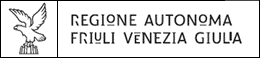 DICHIARAZIONE SOSTITUTIVA DELL’ATTO DI NOTORIETA’Il sottoscritto       nato a       il       residente a       cod. fisc.      , nella sua qualità di legale rappresentante dell’Associazione      , con sede legale in        via       codice fiscale (dell’Associazione)      al fine della rendicontazione dell’incentivo concesso con decreto      /2018 per l’acquisto delle attrezzature sportive, di cui al “Bando per la concessione di incentivi per l’acquisto di attrezzature sportive fisse e mobili.”, valendosi delle disposizioni di cui all’art. 47 del D.P.R. 28.12.2000 n. 445, consapevole della responsabilità penale cui può andare incontro, per le ipotesi di falsità in atti e dichiarazioni mendaci, come previsto dall’art. 76 del medesimo D.P.R. 28.12.2000 n. 445,DICHIARA  di non aver ricevuto altri contributi a sostegno del summenzionato acquisto   di aver ricevuto, a sostegno del summenzionato acquisto, i seguenti contributi: di non aver ricevuto finanziamenti privati a sostegno del summenzionato acquisto di aver ricevuto, a sostegno del summenzionato acquisto, i seguenti finanziamenti privati: di non aver conseguito altre entrate a sostegno del summenzionato acquisto di aver conseguito, a sostegno del summenzionato acquisto, le seguenti altre entrate: DICHIARA INOLTREche la sommatoria dell’incentivo regionale in oggetto e di altri eventuali contributi / entrate pubblici e/o privati, percepiti per il summenzionato acquisto:  supera  non superal’ammontare dei costi effettivamente sostenuti per l’acquisto medesimo.DICHIARA INOLTRE- che le seguenti fatture: sono state interamente pagate sono tutte relative a spese sostenute per l’acquisto di attrezzature sportive mobili elencate nel decreto       che il contributo concesso con decreto di cui sopra:  è stato interamente utilizzato per l’acquisto descritto nel quadro C, che si è svolto nel rispetto delle finalità e secondo le disposizioni del Bando è soggetto alla ritenuta del 4%      	  sì 		  noche l’IVA rappresenta un costo         	  sì 	  no che sugli originali delle fatture elencate nella presente rendicontazione è stata apposta la seguente dicitura: 	
“Fattura utilizzata per la rendicontazione dell’incentivo di € ……………. concesso ai sensi del Bando per la concessione di incentivi per l’acquisto di attrezzature sportive fisse e mobili dalla Regione Friuli Venezia Giulia - Servizio attività ricreative e sportive – decreto n. …………….. “DICHIARA IN PARTICOLARE-	che non sussistono rapporti giuridici, di qualunque titolo, tra i soggetti emittenti le seguenti fatture e gli amministratori, i soci dell’associazione / società sportiva beneficiaria, nonché loro coniugi, parenti e affini sino al secondo grado.le voci di spesa devono corrispondere a quelle indicate nel decreto di concessione dell’incentivosono ammesse variazioni in aumento fino al 10 per cento delle singole voci di spesa elencate nel quadro 2 allegato 1 all’istanza di contributo; le variazioni eccedenti tale percentuale sono escluse dalla rendicontazioneDichiara, altresì, di aver preso conoscenza del testo del Regolamento vigente per la concessione dei contributi di cui al Bando per la concessione di incentivi per l’acquisto di attrezzature sportive fisse e mobili.Dichiara, inoltre, di essere informato, ai sensi dell'art. 13 del D.Lgs. n.196/2003:•	che i dati personali saranno trattati, su supporti cartacei ed informatici, dalla Regione Friuli Venezia Giulia esclusivamente per svolgere le sue finalità istituzionali, nei limiti stabiliti da leggi, regolamenti della normativa italiana e comunitaria;•	che essi potranno essere comunicati soltanto ai soggetti previsti dalle vigenti disposizioni normative;•	che all'interessato spettano i diritti previsti dall'art. 7 del D.Lgs. n.196/2003;•	che il titolare dei dati personali è la Regione Autonoma Friuli Venezia Giulia, con sede in Trieste, Piazza Unità, 1;•	che il responsabile del trattamento dei dati personali è il Direttore della direzione centrale cultura, sport e solidarietà;•	che responsabile dei trattamenti svolti con ausilio di mezzi elettronici o, in ogni caso, autorizzati, è l'I.N.S.I.E.L. S.p.A., con sede in Trieste, via S. Francesco n.43La presente dichiarazione è sottoscritta dal legale rappresentante in presenza del dipendente addetto, o, se trasmessa a mezzo posta, deve pervenire, a pena di nullità, già sottoscritta, unitamente alla copia fotostatica non autenticata di un documento di riconoscimento del sottoscrittore.ISTRUZIONIRendicontazione contributo ricevuto ai sensi del:“Bando per la concessione di incentivi per l’acquisto di attrezzature sportive fisse e mobili.” ex D.G.R. 1790/17.Riferimento normativo: L.R. 8/2003, art. 5. AlServizio per le attività ricreative e sportivevia Milano, 1934132 TriesteATTREZZATURE MOBILIATTREZZATURE MOBILIATTREZZATURE MOBILIQuadro A Dati del Legale rappresentanteDati del Legale rappresentantecompilare il modello nella parte sottostante, possibilmente con personal computer o in stampatellonome e cognomenome e cognomenato anato ain data in data residente inresidente inviaviatelefonotelefonocellularecellulareemailemailQuadro B Dati dell’ente/associazione beneficiario/a del contributoDati dell’ente/associazione beneficiario/a del contributoindicare esattamente la denominazione riportata nello statuto dell’Ente/Associazioneindicare esattamente la denominazione riportata nello statuto dell’Ente/Associazioneindirizzo  completo sede legale (via, comune, CAP, provincia)indirizzo  completo sede legale (via, comune, CAP, provincia)telefonotelefonofaxfaxcodice fiscale codice fiscale partita IVApartita IVAe-maile-mailreferentereferente      - telefono       consapevole delle sanzioni penali, nel caso di dichiarazioni non veritiere, di formazione o uso di atti falsi, richiamate dall’art. 76 del D.P.R. 445 del 28 dicembre 2000, presenta la documentazione a rendiconto del contributo concesso ai sensi del Bando per la concessione di incentivi per l’acquisto di attrezzature sportive fisse e mobili, per la realizzazione dell’intervento descritto nel quadro C.Quadro C descrizione dell’acquistodescrizione dell’acquistooggetto dell’acquistooggetto dell’acquistosintetica relazione descrittiva dell’acquisto delle attrezzature oggetto del contributo, nella quale sia specificata la finalità dello stessosintetica relazione descrittiva dell’acquisto delle attrezzature oggetto del contributo, nella quale sia specificata la finalità dello stessoente erogatorenormativa di riferimentoimporto dell’agevolazionedatatotale contributi pubblicisoggetto finanziatoreimporto del finanziamentodatatotale finanziamenti privatinatura dell’entrataimporto dell’entratadatatotale altre entrateElenco analitico della documentazione giustificativa di spesa Elenco analitico della documentazione giustificativa di spesa Elenco analitico della documentazione giustificativa di spesa Elenco analitico della documentazione giustificativa di spesa Elenco analitico della documentazione giustificativa di spesa Elenco analitico della documentazione giustificativa di spesa Elenco analitico della documentazione giustificativa di spesa Spese per l’acquisto di attrezzature sportive mobili – elencare le singole voci di spesaSpese per l’acquisto di attrezzature sportive mobili – elencare le singole voci di spesaSpese per l’acquisto di attrezzature sportive mobili – elencare le singole voci di spesaSpese per l’acquisto di attrezzature sportive mobili – elencare le singole voci di spesaSpese per l’acquisto di attrezzature sportive mobili – elencare le singole voci di spesaSpese per l’acquisto di attrezzature sportive mobili – elencare le singole voci di spesaSpese per l’acquisto di attrezzature sportive mobili – elencare le singole voci di spesadittadata fatturan. fatturadescrizione attrezzaturaimportoivaimportocomplessivoTOTALE TOTALE TOTALE TOTALE TOTALE TOTALE luogo e datatimbro e firma leggibile del legale rappresentanteluogo e datatimbro e firma leggibile del legale rappresentanteRENDICONTAZIONE CONTRIBUTI CONCESSI AI SENSI DEL BANDO PER LA CONCESSIONE DI INCENTIVIPER L’ACQUISTO DI ATTREZZATURE SPORTIVE FISSE E MOBILIATTREZZATURE SPORTIVE MOBILIA chi presentare la rendicontazioneLe documentazione a rendiconto va indirizzata a:Regione autonoma Friuli Venezia GiuliaServizio attività ricreative e sportivevia Milano 19 – 34132 Triesteoppure via PEC:  cultura@certregione.fvg.itEntro quando presentare la rendicontazioneLe documentazione a rendiconto deve pervenire  entro e non oltre il termine indicato nel decreto di concessione Se il termine scade in un giorno festivo esso è prorogato al primo giorno lavorativo seguente.Inoltre, se la documentazione a rendiconto è inviata per raccomandata AR entro il termine sopraindicato (vale il timbro postale) è considerata valida purché pervenga effettivamente all’Ufficio entro i 15 giorni successivi al termine.Avvertenze generaliLa mancata rendicontazione della spesa relativa al contributo concesso comporterà la revoca dello stesso, maggiorato degli interessi legali ed eventuali interessi di mora, ai sensi della legge regionale 7/2000, cap. II.In caso di mancata realizzazione dell’acquisto oggetto di concessione dell’incentivo, si raccomanda di inviare con estrema urgenza la relativa comunicazione e contestuale rinuncia.L’incentivo concesso è proporzionalmente rideterminato qualora, dalla rendicontazione delle spese relativa all’intervento finanziato emerga che:a) il fabbisogno di finanziamento è diminuitob) la spesa rendicontata è inferiore al totale della spesa ammissibile indicata nella graduatoriaLa rideterminazione è effettuata esclusivamente se l’importo rendicontato è superiore o almeno pari al 50 per cento dell’incentivo concesso. In caso contrario l’incentivo viene revocatoLa sommatoria dell’incentivo regionale concesso e degli altri eventuali contributi / entrate non deve complessivamente superare l’ammontare dei costi effettivamente sostenuti dal beneficiario.Le voci di spesa devono corrispondere a quelle indicate nel decreto di concessione dell’incentivo.Sono ammesse variazioni in aumento fino al 10 per cento delle singole voci di spesa elencate nel quadro 2 allegato 1 all’istanza di contributo; le variazioni eccedenti tale percentuale sono escluse dalla rendicontazione).Le attrezzature sportive mobili non possono essere cedute a titolo oneroso.